再興中學國中籃球隊參加100年台北市教育盃籃球賽照片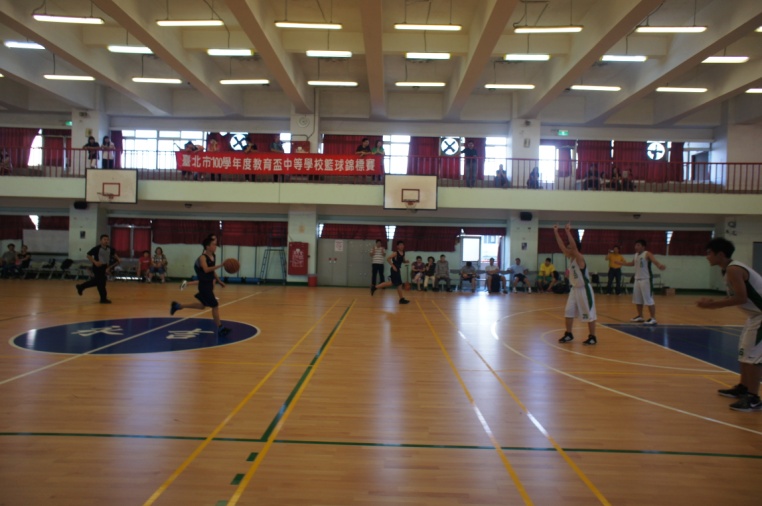 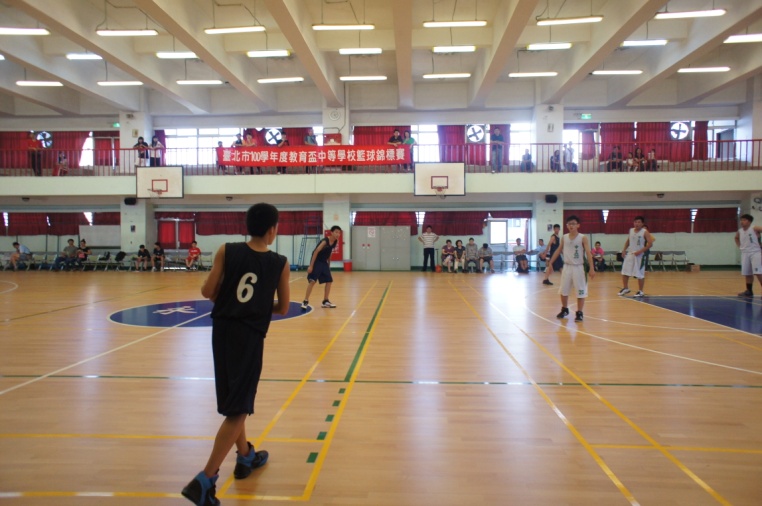 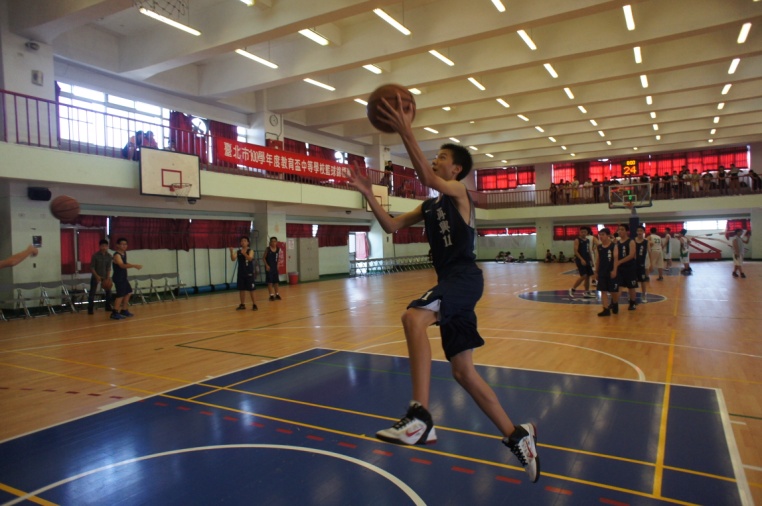 說明：說明：說明：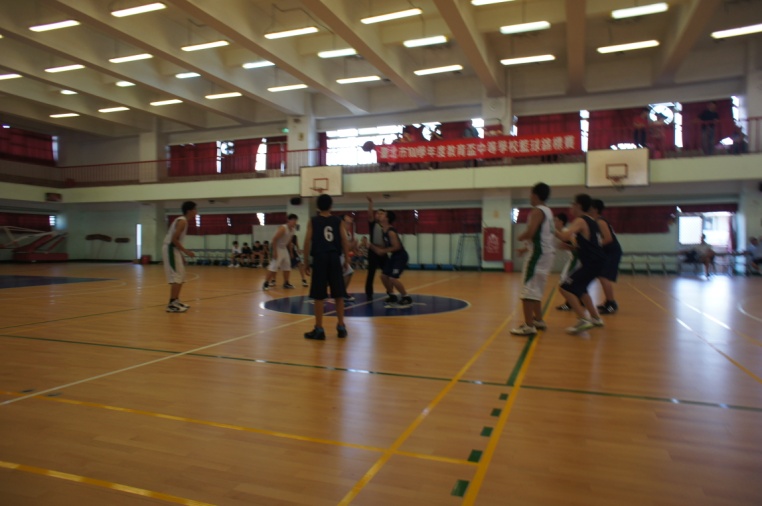 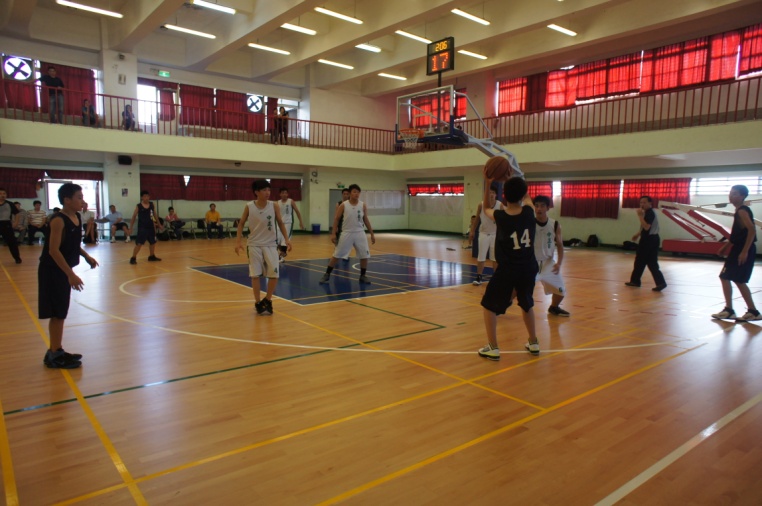 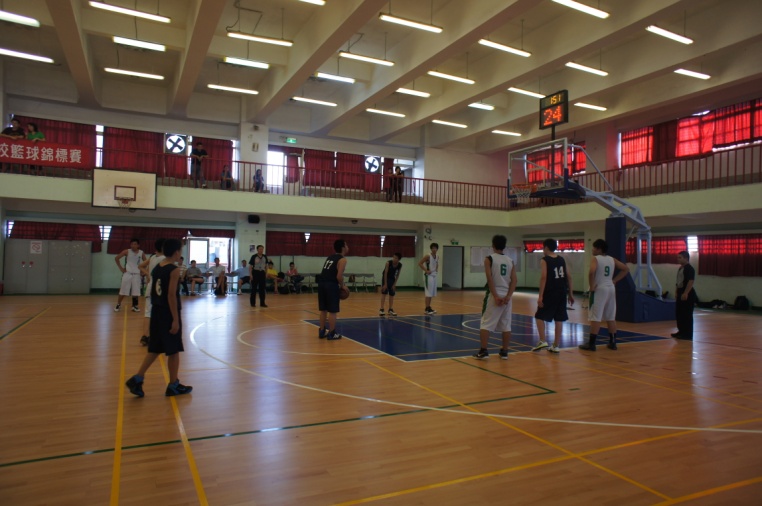 說明：說明：說明：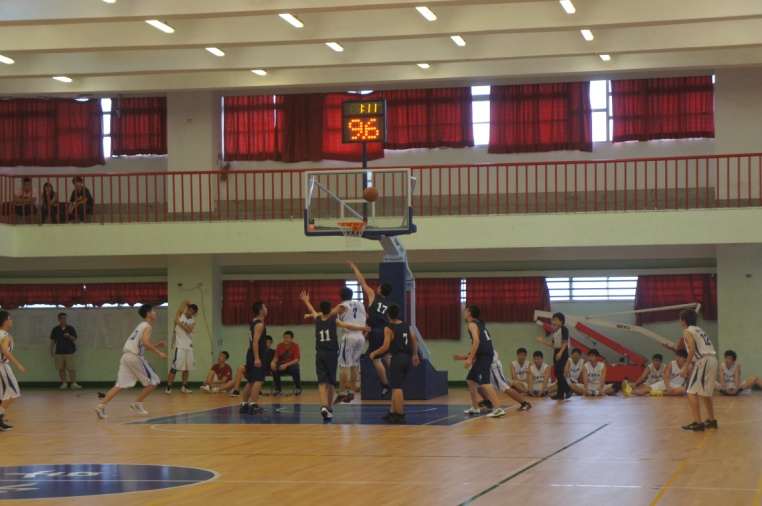 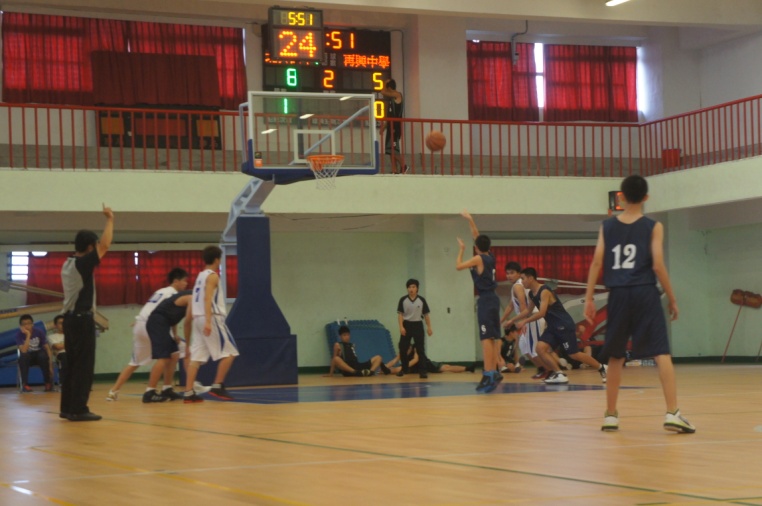 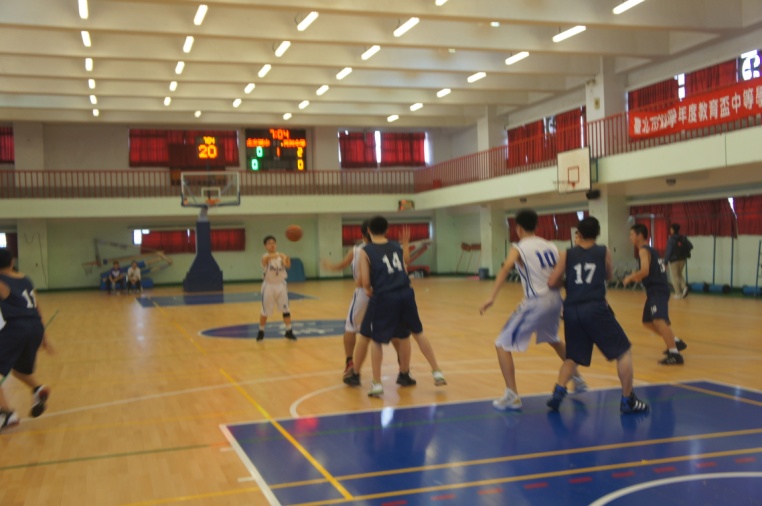 說明：說明：說明：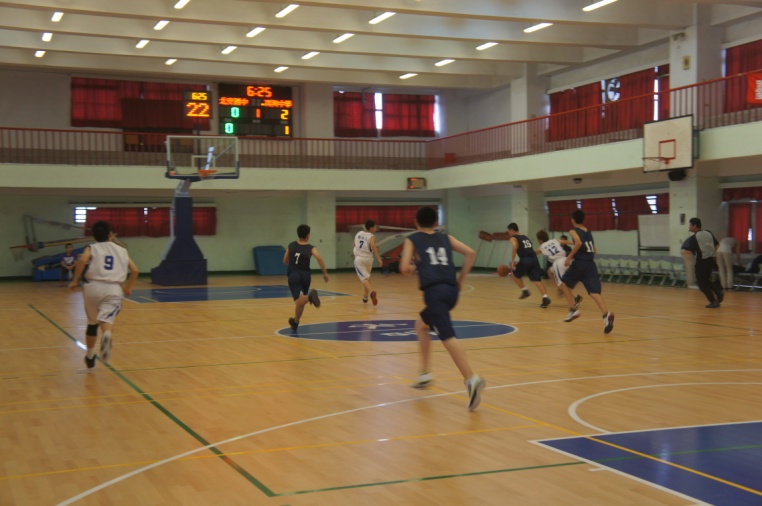 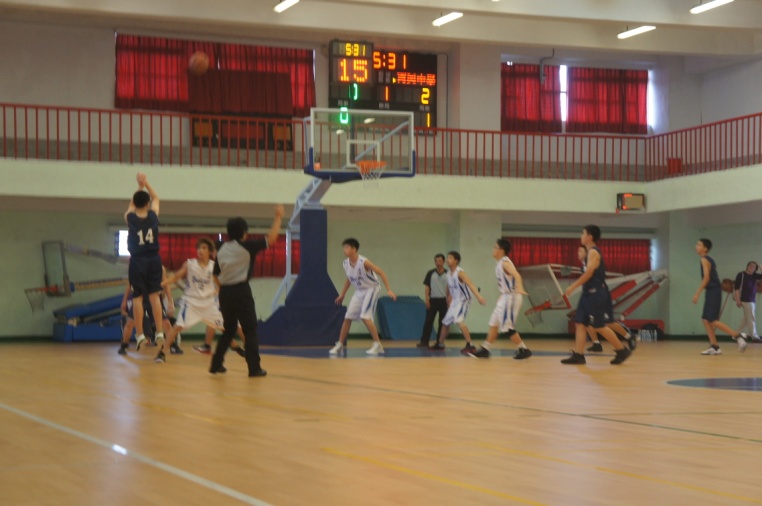 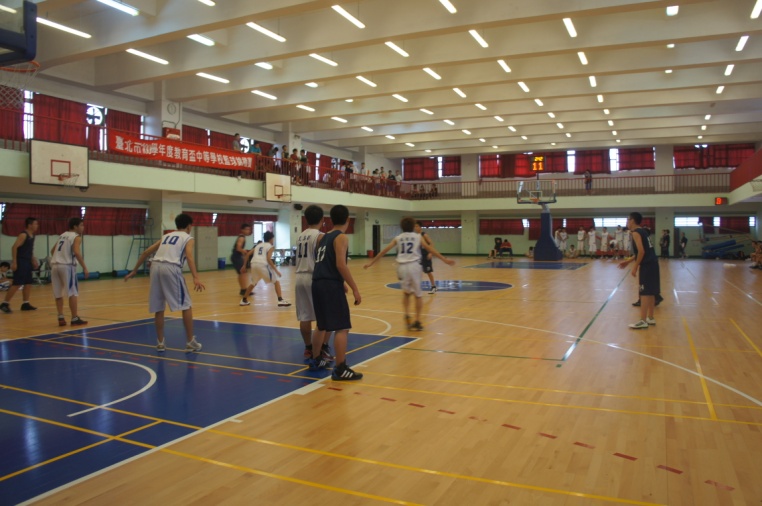 說明：說明：說明：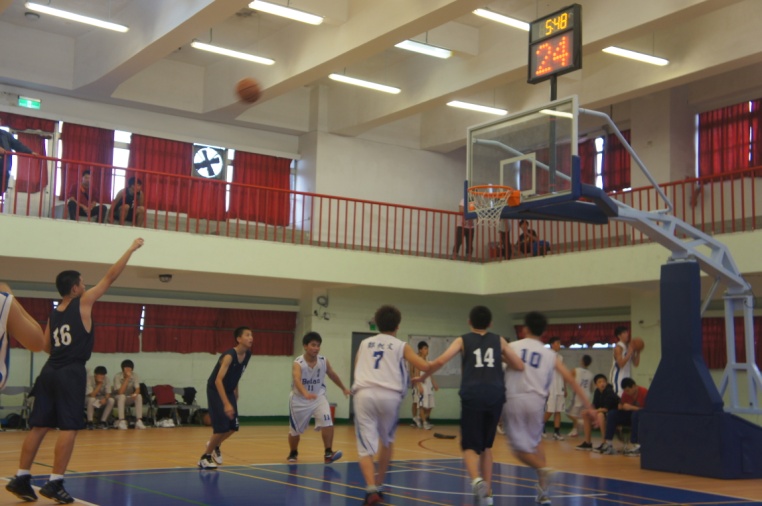 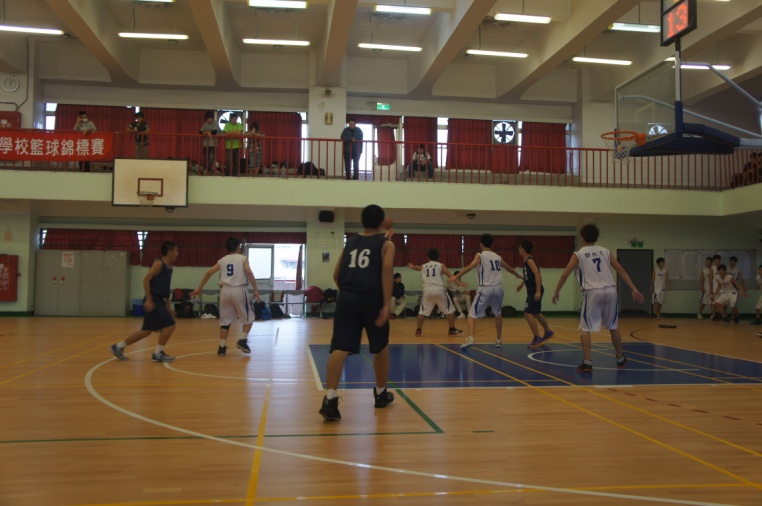 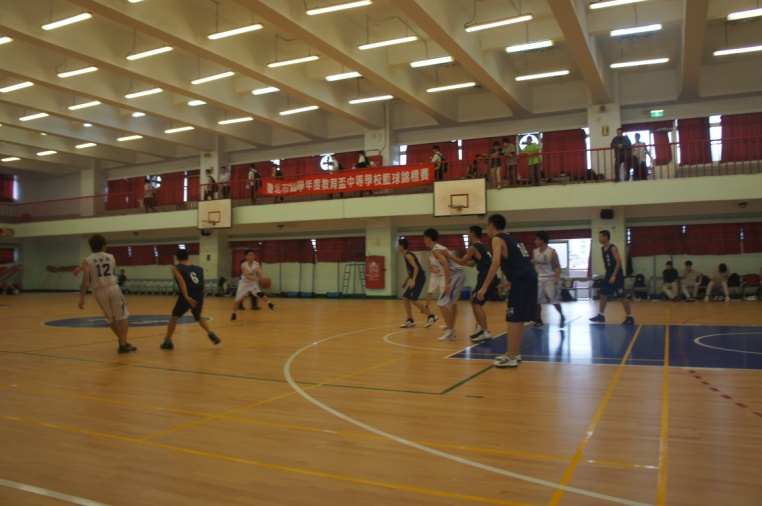 說明：說明：說明：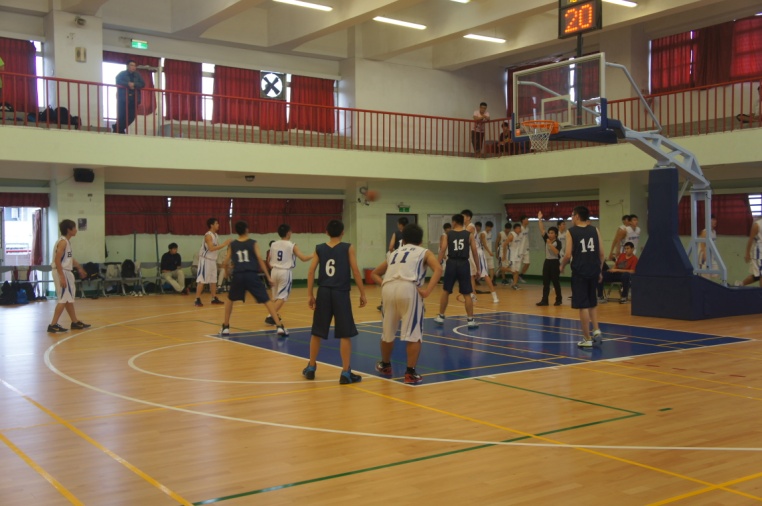 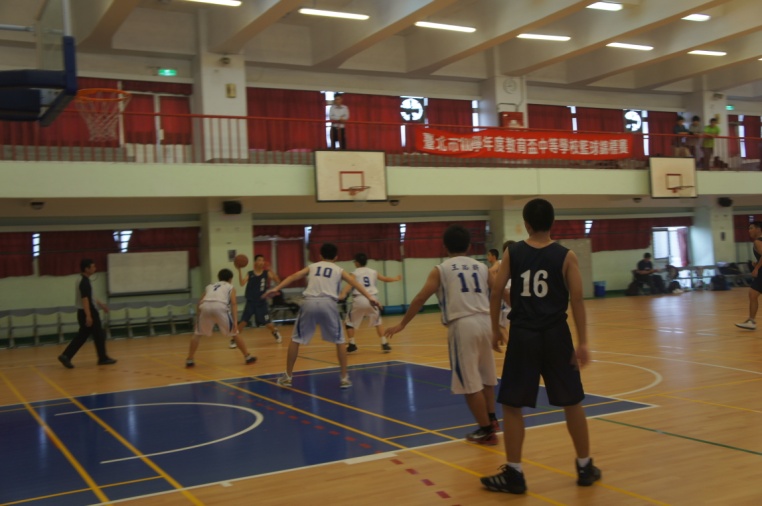 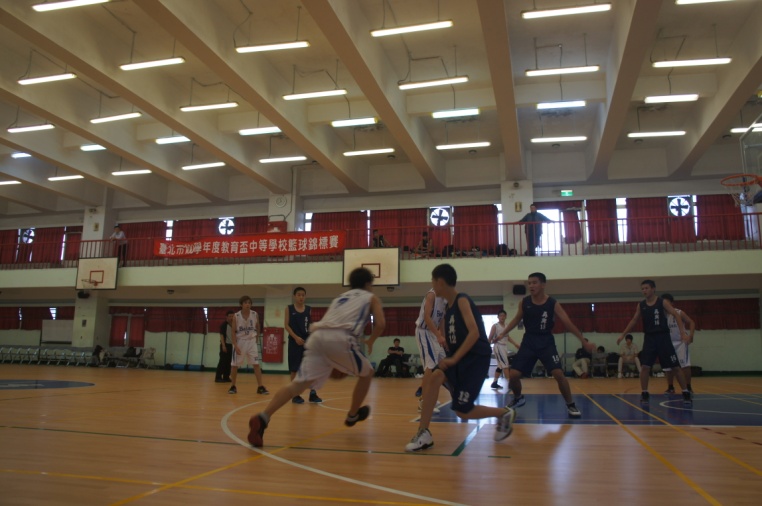 說明：說明：說明：